「トライやる・ウィーク」で但馬県民局の仕事を体験！！中学生を対象として実施する「トライやる・ウィーク」を、但馬県民局では下記の４事務所で受け入れ、中学生の体験活動をサポートします。取材は随時可能ですので、中学生たちが頑張って職業体験に取り組む姿の取材をお願いします。記１　受入概要　※詳細は別紙参照【留意事項】・天候や業務の都合により、作業を変更する場合があります。取材に当たっては、事前に各事務所等へお問い合わせください。・生徒への取材や写真撮影は、本人及び保護者へ直接了解を得ていただきますようお願いします。２　問合せ先豊岡農業改良普及センター 経営課（担当：池口）	電話：0796-34-6145新温泉農業改良普及センター 地域・経営課（担当：田端）	電話：0796-82-1161朝来農林振興事務所 管理課（担当：西村）　　　　　　　　電話：079-672-6876豊岡土木事務所 工事業務課（担当：吉村）	電話：0796-26-3739３　その他但馬管内県施設の他の主な受入先※受入れがない場合もあります。詳細は各事務所にお問い合わせ下さい受入概要の詳細過去の受入の様子【豊岡農業改良普及センター】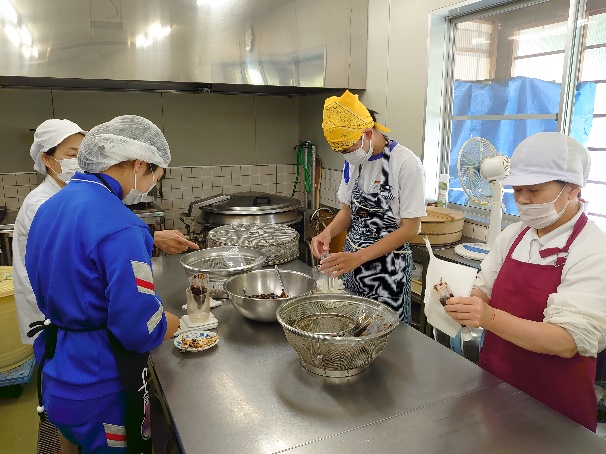 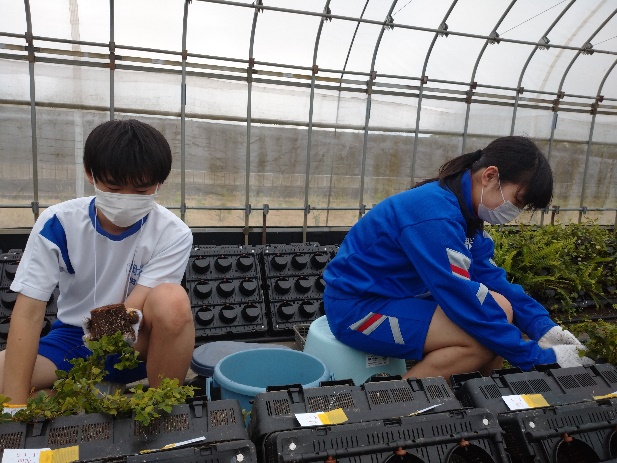 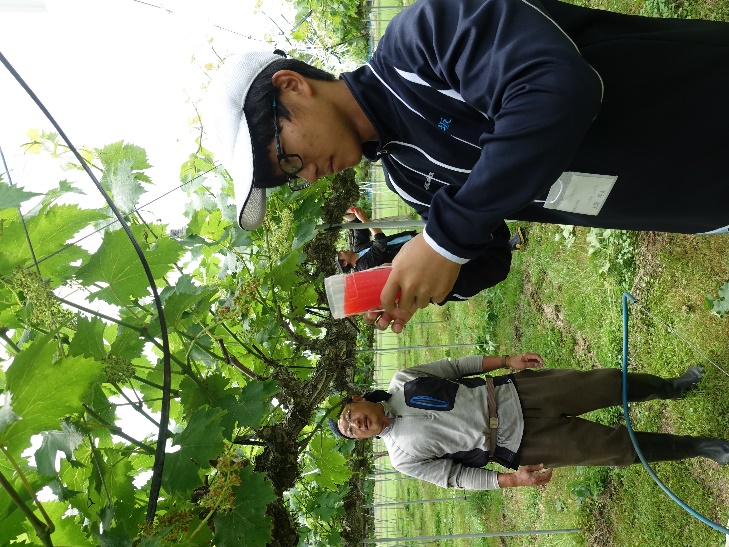 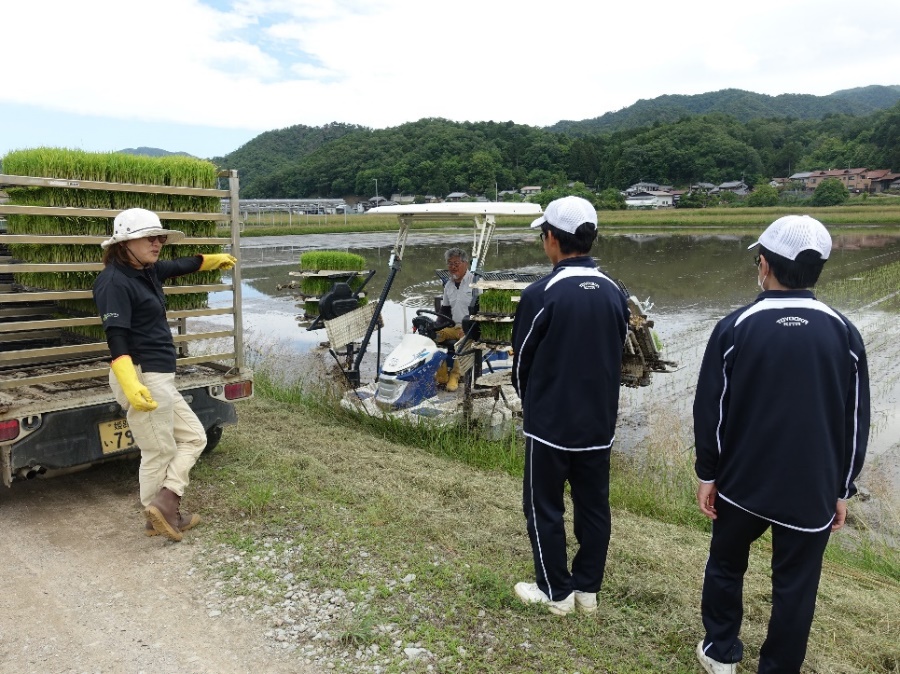 【新温泉農業改良普及センター】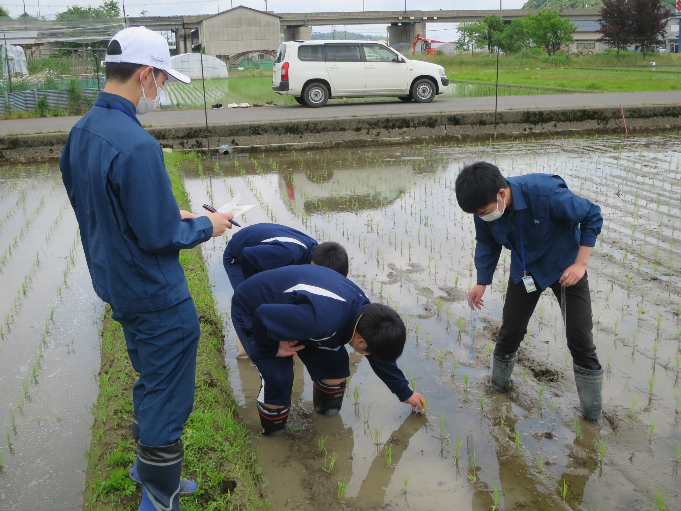 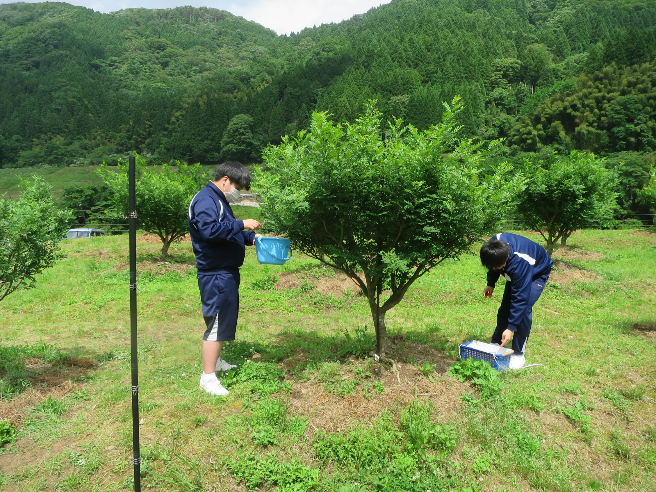 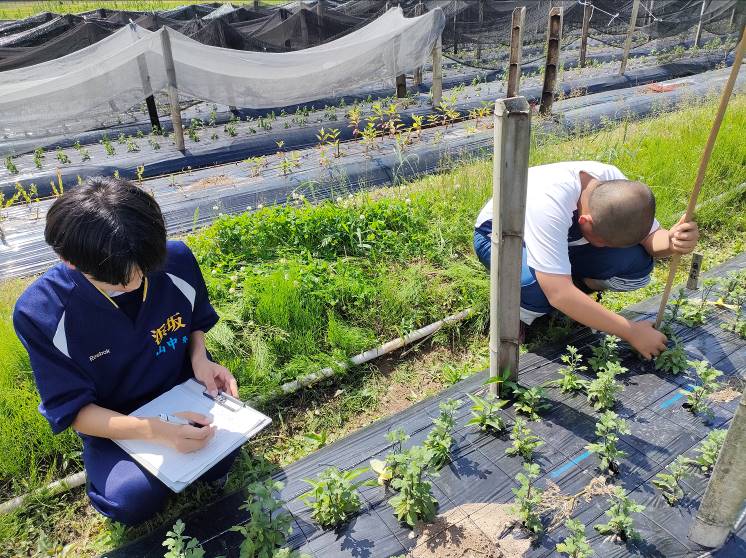 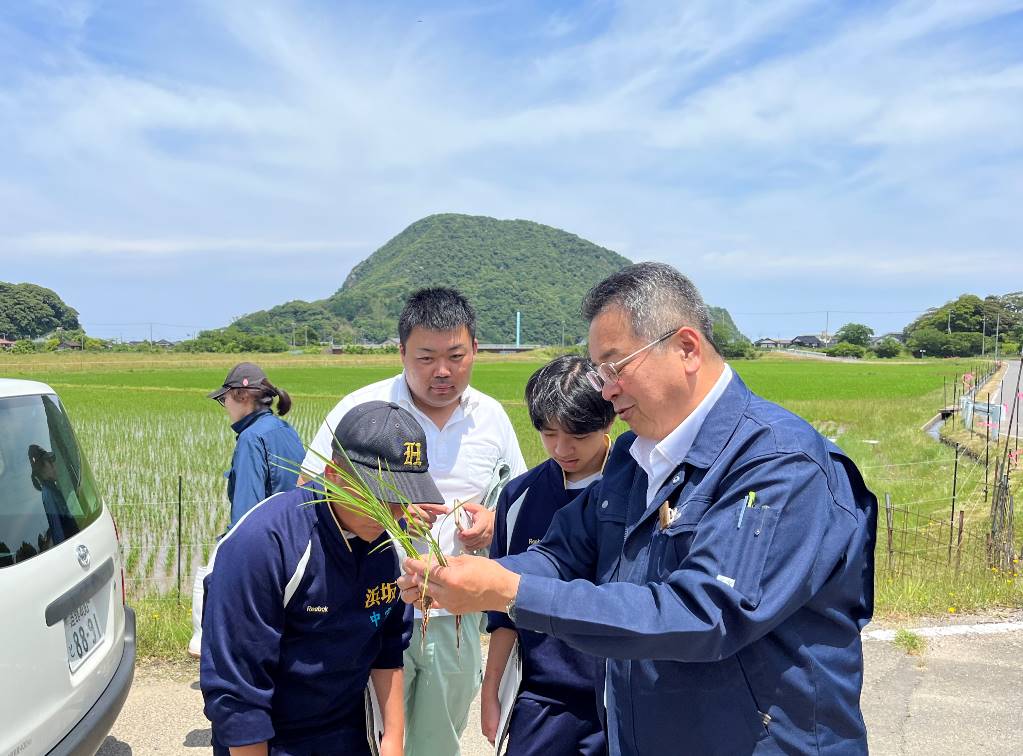 【豊岡土木事務所】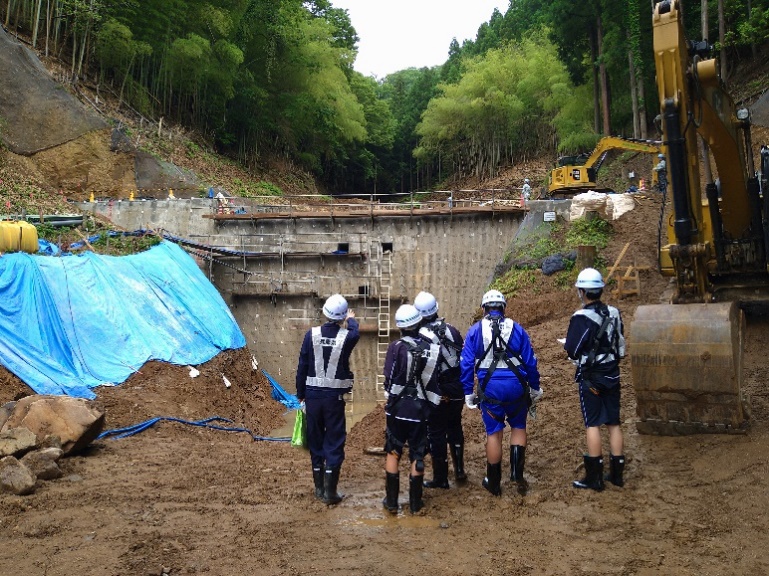 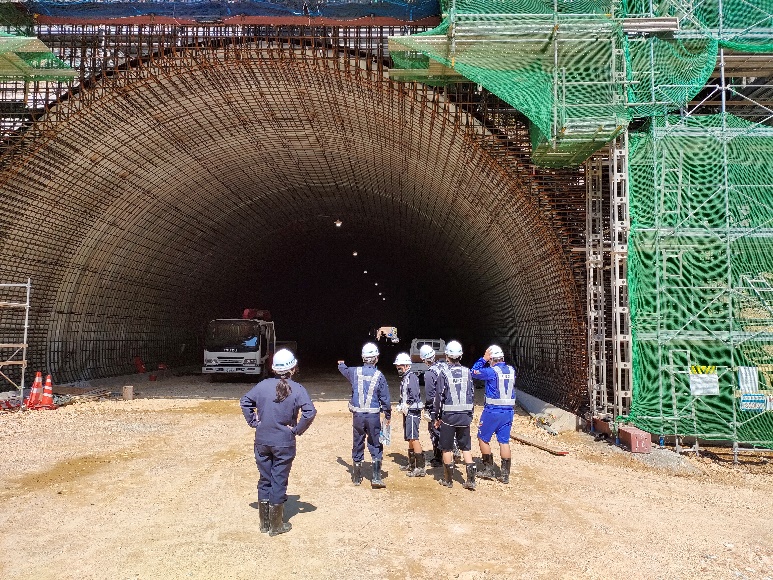 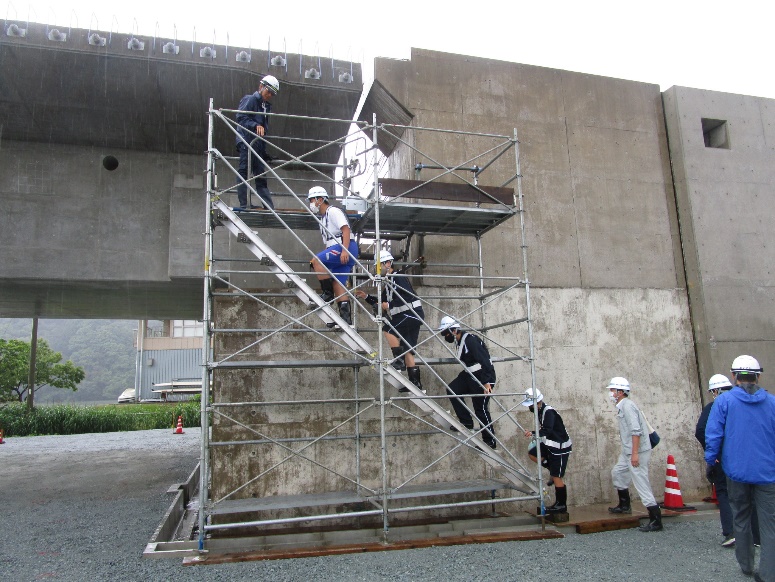 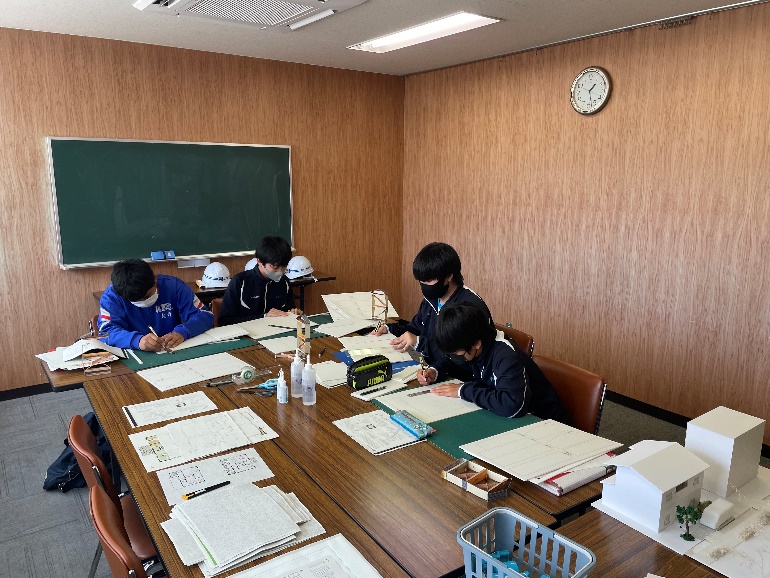 記者発表（発表・資料配付）記者発表（発表・資料配付）記者発表（発表・資料配付）記者発表（発表・資料配付）記者発表（発表・資料配付）月／日(曜日)担当事務所名ＴＥＬ発表者名その他の発表･配布先5／28（火）豊岡農業改良普及センター新温泉農業改良普及センター朝来農林振興事務所豊岡土木事務所0796-26-37070796-82-1161079-672-68760796-26-3739所長　松田　喜彦所長　廣瀬　泰徳所長　竹中　寛所長　田中　秀典―受入期間受入事務所概　要概　要受入期間受入事務所対象者主な体験学習6月3日(月)～6月7日(金)豊岡農業改良普及センター豊岡市立豊岡北中学校（２名）管内農家巡回指導　等6月3日(月)～6月7日(金)新温泉農業改良普及センター新温泉町立浜坂中学校（２名）野菜農家巡回指導　等6月3日(月)～6月5日(水) 朝来農林振興事務所朝来市立和田山中学校（６名、各日2名×3日）林道パトロール6月3日(月)～6月7日(金)豊岡土木事務所豊岡市立豊岡北中学校（４名）工事現場の監督・測量体験　等受入先電話番号受入先電話番号但馬水産技術センター0796-36-0395但馬やまびこの郷079-676-4724内水面漁業センター0796-678-1701兎和野高原野外教育センター0796-94-0211北部農業技術センター079-674-1230コウノトリの郷公園0796-23-5666但馬ドーム0796-45-1900円山川公苑0796-28-3085但馬牧場公園0796-92-2641南但馬自然学校079-676-4731事務所名豊岡農業改良普及センター新温泉農業改良普及センター朝来農林振興事務所豊岡土木事務所①対象校②生徒数③場　所①豊岡市立豊岡北中学校②２名③事務所及び現地①新温泉町立浜坂中学校②２名③事務所及び現地①朝来市立和田山中学校②６名（各日2名×3日）③事務所及び現地（香美町ほか）①豊岡市立豊岡北中学校②４名③事務所及び現地（豊岡市内）主な体験学習（予定）主な体験学習（予定）主な体験学習（予定）主な体験学習（予定）主な体験学習（予定）１日目6/3(月)・普及員の仕事の説明ほか（事務所）・サンショウの巡回指導、収穫体験（現地）・普及センターの活動について　　　の学習・土壌診断の体験・ピーマンのほ場巡回（野菜）・林道パトロール車に同乗し路面清掃などの作業を行う林道管理パトロール体験・除雪業務学習（除雪機見学、車庫清掃など）・道路管理パトロール体験・トンネル照明ＬＥＤ化工事の監督体験２日目6/4(火)・ブドウの管理作業について（現地）・花き農家の巡回指導
(現地)・山椒の生育調査の補助（果樹）・小菊の開花調査の補助（花き）・林道パトロール車に 同乗し路面清掃など の作業を行う林道管理パトロール体験・但東ダム管理実習（ダムの役割と操作について）・河川工事現場見学（津波対策・えん堤整備）３日目6/5(水)・畜産農家の巡回指導(現地)・農産物直売所の巡回指導（現地）・御火浦わかめ加工体験（農産物活用）・うみがみ元気村の訪問・林道パトロール車に同乗し路面清掃などの作業を行う林道管理パトロール体験・土木事務所の事業概要（社会基盤整備の取組）・海岸保全についての学習（竹野海岸安全点検）・道路工事現場の監督・測量体験（城崎大橋）４日目6/6(木)・コウノトリ育む農法について（現地）・土壌分析ほか(事務所)・放牧と畜産農家の訪問（畜産）・稲WCS生育調査の補助（畜産）――――・耐震模型等を使った耐震改修についての学習・建築模型の製作・歴史的なまちなみの学習、フィールドワーク（豊岡市出石町）５日目6/7(金)・神鍋キャベツの巡回指導（現地）・体験学習のまとめ（事務所）・梨のほ場巡回（果樹）・全体の振り返り――――・豊岡道路事業関連インター線見学・水防活動についての説明、排水機場の見学・水防倉庫の点検、雨量・水位局視察、ボートパーク見学